KALVARIJOS SAV. NEMUNAIČIŲ PAGRINDINĖS MOKYKLOS DIREKTORIUSĮ S A K Y M A SDĖL KALVARIJOS SAV.NEMUNAIČIŲ PAGRINDINĖS MOKYKLOS DIREKTORIAUS 2012 M. SAUSIO 3  D. ĮSAKYMO NR. 64 „DĖL KALVARIJOS SAVIVALDYBĖS NEMUNAIČIŲ PAGRINDINĖS MOKYKLOS SUPAPRASTINTŲ VIEŠŲJŲ PIRKIMŲ TAISYKLIŲ PATVIRTINIMO“ PAKEITIMO2013 m. rugsėjo 30 d. Nr. 104Nemunaičiai Vadovaudamasis Kalvarijos sav. Nemunaičių pagrindinės mokyklos įstatais ir Lietuvos Respublikos viešųjų pirkimų įstatymo (Žin., 1996, Nr. 84-2000; 2006, Nr. 4-102; 2008, Nr. 81-3179; 2010, Nr. 25-1174) 85 straipsnio 2 dalimi,P a k e i č i u Kalvarijos sav. Nemunaičių pagrindinės mokyklos supaprastintų viešųjų pirkimų taisyklių, patvirtintų Kalvarijos sav. Nemunaičių pagrindinės mokyklos direktoriaus 2012 m. sausio 3 d. įsakymu Nr. 64 „Dėl Kalvarijos savivaldybės Nemunaičių pagrindinės mokyklos supaprastintų viešųjų pirkimų taisyklių patvirtinimo“, toliau nurodomus punktus taip: „21.1.4. atliekami mažos vertės pirkimai 22.2 punkte nustatytais atvejais.22.2. atliekami mažos vertės pirkimai, kai:22.2.1. prekių ir paslaugų pirkimo sutarties vertė viršija 20 tūkst. Lt be PVM;22.2.2. darbų pirkimo sutarties vertė viršija 490 tūkst. Lt be PVM;22.2.3. yra poreikis pirkimą pabaigti ne vėliau kaip per 3 mėnesius nuo pirkimo pradžios;81.2.2. atliekami mažos vertės pirkimai 22.2 punkte nustatytais atvejais.“.Mokyklos direktorė 							Rima Šustarovičienė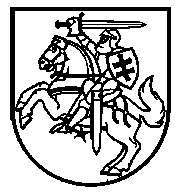 